HomeworkYear 4Date: 28/2/2020Reading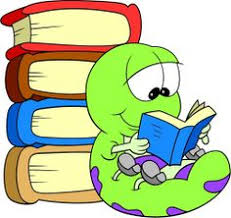 Spelling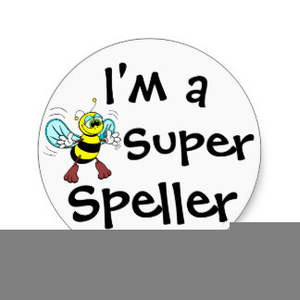 Maths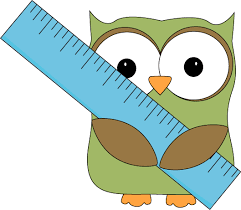 This week, your comprehension is about the language of non-fiction texts..By doing this homework, you will learn about how non-fiction texts will contain subject-specific words. This text is all about penguins.Complete “The Language of Non-Fiction Texts” comprehension.Remember to read regularly and to bring in your reading book every day.Spelling focus:   : HomophonesStill the same words – we haven’t had a Friday to test them! New words this week.The children will need to know the meaning of the word too, so that they can use it correctly in a sentence.BreakBrakeAcceptExceptAloudAllowedThrewThroughTest date:   Friday 6th MarchThis relates to our recent work on multiplication and division. In your maths practice book, please complete:Page 27, Word Questions.Hand in for marking by    Friday 6th March.You will have a times tables test every Tuesday.You need to be in the Garage on the Teacher Set section and also in the soundcheck.We will monitor how often you are logging in. 